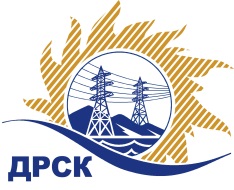 Акционерное Общество«Дальневосточная распределительная сетевая  компания»     (АО «ДРСК»)Протокол № 566/УКС-ВПзаседания Закупочной комиссии по запросу котировок в электронной форме  на право заключения договора на выполнение работ: «Мероприятия по строительству и реконструкции для технологического присоединения потребителей г. Белогорска (заявители: Козлова Н.В., Крутько В.Н., Зеленский А.С.) к сетям 10-0,4 кВ». (Лот № 10942).СПОСОБ И ПРЕДМЕТ ЗАКУПКИ:запрос котировок в электронной форме  на право заключения договора на выполнение работ: «Мероприятия по строительству и реконструкции для технологического присоединения потребителей г. Белогорска (заявители: Козлова Н.В., Крутько В.Н., Зеленский А.С.) к сетям 10-0,4 кВ».  (Лот № 10942).КОЛИЧЕСТВО ПОДАННЫХ ЗАЯВОК НА УЧАСТИЕ В ЗАКУПКЕ: 2 (две) заявки.КОЛИЧЕСТВО ОТКЛОНЕННЫХ ЗАЯВОК: 0 (ноль) заявок.ВОПРОСЫ, ВЫНОСИМЫЕ НА РАССМОТРЕНИЕ ЗАКУПОЧНОЙ КОМИССИИ:О  рассмотрении результатов оценки заявок.О признании заявок соответствующими условиям Документации о закупке.О ранжировке заявок.О выборе победителя закупки.По вопросу № 1Признать объем полученной информации достаточным для принятия решения.Принять к рассмотрению заявки следующих участников:По вопросу № 2Признать заявки ООО  «ВостокЭнергоСоюз» ИНН/КПП 2801169250/280101001ОГРН 1122801001300ООО «Элмонт» 
ИНН/КПП 2801024374/280101001 
ОГРН 1022800508433соответствующими условиям Документации о закупке и принять их к дальнейшему рассмотрению.По вопросу № 3       Утвердить ранжировку заявок:По вопросу № 4Признать Победителем закупки Участника, занявшего 1 (первое) место в ранжировке по степени предпочтительности для Заказчика: ООО «ВостокЭнергоСоюз» ИНН/КПП 2801169250/280101001 ОГРН 1122801001300 с ценой заявки не более 3 555 000,00 руб. без учета НДС.Сроки выполнения работ: Срок начала работ - с момента заключения договора. Срок окончания работ – не позднее 31.12.2019 г.Условия оплаты: в течение 30 (тридцати) календарных дней с даты подписания актов выполненных работ, на основании выставленных Подрядчиком счетов.Гарантии выполненных работ: Гарантии качества на все конструктивные элементы и работы, предусмотренные в Техническом задании и выполняемые Подрядчиком на объекте, в том числе на используемые строительные конструкции, материалы и оборудование составляют 60 месяцев с момента подписания актов приемки выполненных работ по настоящему договору в полном объеме, при условии соблюдения Заказчиком правил эксплуатации сданного в эксплуатацию объекта.Инициатору договора обеспечить подписание договора с Победителем не ранее чем через 10 (десять) календарных дней и не позднее 20 (двадцати) календарных дней после официального размещения итогового протокола по результатам закупки.Победителю закупки в срок не позднее 3 (трех) рабочих дней с даты официального размещения итогового протокола по результатам закупки обеспечить направление по адресу, указанному в Документации о закупке, информацию о цепочке собственников, включая бенефициаров (в том числе конечных), по форме и с приложением подтверждающих документов согласно Документации о закупке.Секретарь Закупочной комиссии1 уровня АО «ДРСК                                              ____________________          Елисеева М.Г.Исп. Чуясова.Тел. (4162) 397-268город БлаговещенскЕИС № 31908147894«26» августа 2019 года№п/пДата и время регистрации заявкиНаименование, ИНН Участника и/или его идентификационный номер08.08.2019 10:41ООО "ВостокЭнергоСоюз" 
ИНН/КПП 2801169250/280101001 
ОГРН 112280100130008.08.2019 05:24ООО «Элмонт» 
ИНН/КПП 2801024374/280101001 
ОГРН 1022800508433№п/пДата и время регистрации заявкиНаименование, ИНН Участника и/или его идентификационный номерЦена заявки, руб. без НДС08.08.2019 10:41ООО "ВостокЭнергоСоюз" 
ИНН/КПП 2801169250/280101001 
ОГРН 11228010013003 555 000,0008.08.2019 05:24ООО «Элмонт» 
ИНН/КПП 2801024374/280101001 
ОГРН 10228005084333 556 548,96Место в ранжировке Дата и время регистрации заявкиНаименование, ИНН Участника и/или его идентификационный номерЦена заявки, 
руб. без НДС Возможность применения приоритета в соответствии с 925-ПП1 место08.08.2019 10:41ООО "ВостокЭнергоСоюз" 
ИНН/КПП 2801169250/280101001 
ОГРН 11228010013003 555 000,00нет 
2 место08.08.2019 05:24ООО «Элмонт» 
ИНН/КПП 2801024374/280101001 
ОГРН 10228005084333 556 548,96нет 
